NNFK, RÖRVATTNET                          UKL/ÖKL 2020-02-19
Domare: Erik LarssonMark: NöjdfjälletFörhållanden:-3 grader, svag vind, strålande sol från en molnfri himmel. Gott om fågel.UKLGSH IDREFJÄLLENS ZORRO, SE21694/2018, äg & för Jörgen Vesterinen, RamsjöZorro i mycket bra fart och stil. Mycket bra samarbete och format. Under dagen visar han att söket blir rätt i många olika vindförhållanden. Har många chanser på fågel under dagen. Tröttnar i sista släpp. EB: FF, 6 släpp, totalt 60 min, 0 pris UKLGSH  ZETTERTJÄRNS IZE, SE51613/2018, äg & för Bodil Elofsson, OfferdalIze jagar i bra-mycket bra fart och stil. Mycket bra format. Under dagen har han stigande formkurva. Har många chanser på fågel men lyckas inte idag. EB: FF, 5 släpp, totalt 55  min 0 pris UKLIRSH FJELLSTÅRSAS SN SKORPAN, SE21651/2019, äg Mats Hansen, Alsen, för Birgitta Hansen, Alsen Skorpan i bra till mycket bra fart och stil. Kommer inte riktigt igång i början av dagen men när föraren jobbar lite mer så börjar Skorpan jaga på riktigt. I andra och tredje släpp stöts fågel. Efter stöten i tredje så visar han upp ett utmärkt medvindssök tillsammans med partner. Har många chanser på fågel idag och tröttnar lite på slutet.  EB: FF, 5 släpp, totalt 55 min, 0 pris UKLÖKLGST IDREFJÄLLENS AZKUNGEN, SE21688/2018, äg & för Stefan Nordin, IdreAzkungen i mycket bra fart och stil, mycket bra format. Blir borta en stund i första släpp. Andra släpp så gör Azkungen några bra slag och blir sen borta. Vi finner henne i stånd nere i en svacka. När skytt och förare gör sig redo så sätter sig hon i ståndet. Samtidigt sekunderar parter. När förare och skytt kommer fram så går fåglarna, Azkungen är helt lugn i flog och skott.  Apport läggs ut och hon utför apporten på ett korrekt sätt. EB: FF, 2 släpp, totalt 25 min, 2 pris ÖKLEST HÖGFJÄLLSHUNDENS SOL, SE31324/2014, äg & för Bernt Perström, ÖstersundSol jagar i mycket bra till utmärkt fart och stil, mycket bra format. Drar an och förare anmäler stånd, Sol löser det när vi börjar närma oss och fortsätter att jaga. Blir borta en del av första släpp. Andra släpp står Sol i flera omgångar men kan inte presentera fågel. Stöter sen fågel långt ut och kan inte stoppas. Utgår. EB: FF, 2 släpp, totalt 15 min, 0 pris ÖKLIRST FJELLSTÅRSAS VN LISH-TETA, SE52837/2016, äg & för Sandra Bodlund, HäggenåsTeta jagar i mycket bra fart och stil, bra format då hon går lite öppet och bättre kontakt med förare önskas. I andra släpp stöter hon fågel och går efter för långt. Utgår. EB: FF, 2 släpp, totalt 15 min, 0 pris ÖKLGST ZETTERTJÄRNS ANIZETTE, SE16558/2016, äg & för Fredrik Ohlsson, MörsilAnizette i bra fart och stil, kommer inte riktigt ut i riktigt jaktsök men bättrar sig ju längre dagen går. I tredje släpp så drar hon an upp mot kalfjället. Förare anmäler stånd men strax efter så stöter hon fjällripor och kan inte stoppas vid eftergång. Utgår. EB: FF, 3 släpp, totalt 30 min, 0 pris ÖKLIRSH FJELLSTÅRSAS VN BULLEN, SE52839/2016, äg & för Ulf Andersson, UndersåkerBullen jagar i  mycket bra fart och stil, utmärkt format och hela tiden i kontakt med föraren. Gäller samtliga släpp idag. Får något struliga släpp med flera olika partners som utgår. Får tyvärr inte visa vad han går för i fågelsituationer idag. EB: FS, 5 släpp, totalt 65 min, 0 pris ÖKLPH FJELLRYPAS RF TRASS, NO52457/16, äg & för Terje Bjugan, SteinkjerTrass jagar i Mycket bra till utmärkt fart och stil. Hinner göra två slag framför oss och sen blir han borta. Hittas i stånd högt upp mot fjällkanten men stöter och går efter fjällripflock, kan ej stoppas och utgår. EB: FF, 1 släpp, totalt 7 min, 0 Pris ÖKL
IRST FJELLSTÅRSAS PW NIGELLA, SE21097/2011, äg & för Ulf Andersson, UndersåkerNigella  i mycket bra fart och stil och bra till mycket bra format, hon börjar lite försiktigt men går upp sig under dagen. I första släpp sekunderar hon parter på ett förtjänstfullt sätt. I tredje släppet blir hon borta bakom en höjd. Föraren hinner inte dit innan partner har kommit in i fel vind och en ensam ripa flyger från området. Förare, skytt och domare kommer fram till platsen där båda hundarna fortfarande visar intresse för området. Under diskussion om vad som hände visar Nigella vad vi är här för genom att ställa sig mot en grandunge 20 m bort. Reser villigt på kommando och skytten fäller en fågel. När den tar i backen kan tyvärr inte Nigella hålla sig och gör en fallapport.EB: FF, 3 släpp, totalt 35 min, 3 ÖKL VPGSH GIRIFJÄLLETS GZ BOSS, SE48493/2017, äg & för Peter Hoyer, Bergeforsen Boss jagar i mycket bra fart och stil. Drar an mot fjällsluttning. En stor flock fjällripor lyfter och Boss går ej att stoppas. Utgår. EB: FF, 1 släpp, totalt 5 min, 0  pris ÖKLJag tackar och bockar för att jag fått förtroendet att jaga med era hundar under dagen. Extra tack till den som beställde vädret. Östersund 20200220Erik Larsson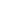 